Windmill 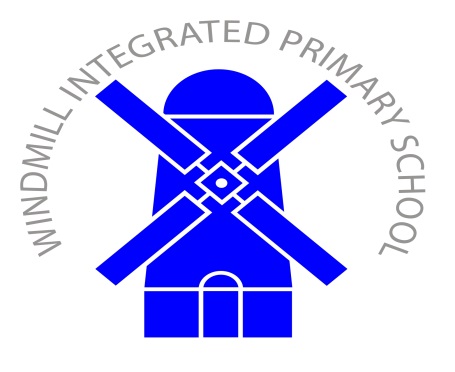 , DUNGANNON, Co. Tyrone, BT71 7BET: 028 87 727277   www.windmillips.comCongratulations Well done to 3 Primary 7 pupils Amy, Wojciech and Jaike who took part in the Science Construction Challenge  held at the Armstrong Primary School, Armagh on Friday 3rd June. Well done to the boys’ football teams who took part in the Howard Super Sixes competition on Wednesday 8th June and to the girls’ football teams who took part on Thursday 9th June.This year the Mid Ulster Council organised a ‘Design a scarecrow’ for its Eco-Challenge competition. Our Art club under the guidance of Mrs Stephanie Hazelton entered this competition making a scarecrow ‘The Windmill Hatter’.  Our school was placed 4th and the judges were so impressed with our ‘Windmill Hatter’ that they asked us if they could display it along with those who were placed 1st-3rd in the  during the summer months. Congratulations to Primary 5 and Miss Hughes for their wonderful class   assembly on ‘Friendship’ which was held on Friday 10th June.P2SR AssemblyThis will take place on Friday 24th June at 9:30am.  Everyone is welcome.Induction EveningThere will be an induction evening on Monday 20th June at 6:30pm for the parents of our new Nursery and Primary 1 children (September 2016 intake).  This evening is for parents only.P1-P6 PrizegivingThis will take place on Thursday 23rd June.Yearly awards for Primary 1 -Primary 3 will be distributed from 9.15-10.15am .All parents and friends are invited to attend. Refreshments will be served at 10.15am in Key Stage 2 resource area.Yearly Awards for Primary 4-Primary 6 will be distributed from 10.30-11.30am. All parents and friends are invited to attend. There are still a number of outstanding cups/shields and I would be extremely grateful if the prize winners from last year could return these as soon as possible so that this year’s recipients are not disappointed.Leavers AssemblyThe P7 Leavers Assembly is on Thursday 23rd June at 7pm.  All P7 parents and friends are welcome to this special assembly.Nursery GraduationThe nursery class’s graduation will be held on Monday 27th June at 10am.  It usually lasts an hour, the children wear their own clothes and the nursery staff will provide light refreshmentsafterwards.  The children go home afterwards.New P1Our new P1 pupils were invited to attend a welcome morning on Thursday 9th June from 9:30-11:30am.  The children got the opportunity to meet their new teacher, Mrs Cleary.  The rest of the school (P1 –P6) moved up to the next class during this time.P7 pupils who are transferring to the Integrated College in September were invited to a ‘Visit the College’ day on Monday 13th June from 9am – 3pm.There will be an open morning on Monday 20th June for any pupils transferring to the Royal School Dungannon, in September 2016. Finishes at 12 noon. is holding an Information Morning for P7 pupils on Monday 20th June. Finishes at 12 noon.St. Patrick’s College is having an Induction Morning on Tuesday 21st June for children transferring there in September 2016.Parents are responsible for transport to and from these mornings.For those hoping to transfer to secondary schools in September 2016, registration for both the GL and AQE tests for 2016/017 have opened.  Registration closes for AQE on 9th September 2016 and for the GL on 23rd September 2016.Primary 6 will be visiting’ The Hill of the O’Neill’ to participate in a practical workshop on Friday 24th June.Primary 7 will be spending the morning of Friday 24th June at ‘Geta Engineering’ where they will have the opportunity to work with civil engineers on designing and making suspension bridges. The class will be joined by Primary 7 pupils from Bush Primary.Sainsbury’s TokensWe have been collecting Sainsbury’s tokens again this year in the hope of obtaining some extra resources for the pupils at our school. Please send in any vouchers you might still have.Scholastic Book FairThank you all for your support of this event. £637 in commission was earned for our school which means that each class from Nursery to Primary 7 will obtain some fiction and non-fiction books for their class.Non-uniform DayThis will take place on Friday 24th June. Non-uniform day will usually be the last Friday the children are in school every month.School FeteThis year our school fete will be held on Friday 24th June from 6-30-8.30pm. We would really appreciate if you could help out at one of the attractions- we do need a lot of help in order to run this event so please try to return a positive response. If you are able to assist please forward your name and contact details to windmillparentcouncil@gmail.com.Annual General Meeting and Nursery Unit held its Annual General Meeting on Wednesday 15th June 2016 at 7.30pm.At this meeting the Annual Report for 2014/2015 was brought forward. This very detailed report can be accessed via the school website. A printed copy is available upon request.Parent GovernorOn the Board of Governors there was a vacancy for a Parent Governor. I am delighted to inform you that Mr. Kieran McCaul has taken up this position.Anti-Bullying AmbassadorsAnti-Bullying is one of the areas for development next academic year. In order to develop this aspect a number of our pupils Calum  H.(P5), Ben H (P4) Cara L (P4) and Mia C (P3)travelled to St. Patrick’s High School in Keady, Co.Armagh on Friday 10th June with Mrs Ferguson and Mrs Vaughan to be trained as Anti-Bullying Ambassadors. They got fully involved in all aspects of the training and were an absolute credit to our school. They have come back armed with lots of ideas which they hope to implement next academic year.Best Wishes for the future go to all our leavers in Primary 7; we look forward to hearing of your future successes.June 2016 NewsletterDear Parents,I am absolutely delighted to inform you that our school has just been awarded its first Eco-Schools Green Flag. May I take this opportunity to thank Mrs Niblock and the Eco-Council for all their hard work in implementing the scheme and to the school community for getting fully involved. Please visit our website regularly as you never know what may pop up!!  In an effort to go paperless (and to continue with our Eco-Schools work) we will be posting this Newsletter on the website.  Printed copies will no longer be available unless requested.  Warm regards,Sandra Ferguson (Principal)